ПРОЄКТ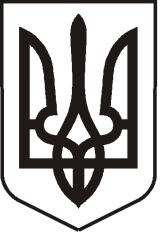 УКРАЇНАЛУГАНСЬКА  ОБЛАСТЬПОПАСНЯНСЬКИЙ  РАЙОН
ПОПАСНЯНСЬКА  МІСЬКА  РАДА ШОСТОГО   СКЛИКАННЯ СТО ДВАДЦЯТА СЕСІЯРIШЕННЯ24 грудня 2020 р.                           м. Попасна	                                     № Про звіт міського голови про діяльністьвиконавчих органів Попаснянської міської ради за 2020 рік        Заслухавши  і обговоривши звіт міського голови Онищенка Ю.І. про діяльність  виконавчих органів Попаснянської міської ради за 2020  рік,   керуючись п.9  ч.1 ст.26, ст. 42 Закону України «Про місцеве самоврядування в Україні», Попаснянська  міська радаВИРІШИЛА:Звіт міського голови Онищенка Ю.І. про діяльність  виконавчих органів Попаснянської міської ради за  2020  рік взяти до відома (додається).              Міський голова                                                         Ю.І.ОнищенкоПідготувала: Кулік 